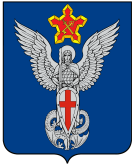 Ерзовская городская ДумаГородищенского муниципального районаВолгоградской области403010, Волгоградская область, Городищенский район, р.п. Ерзовка, ул. Мелиоративная 2,      тел. (84468) 4-78-78 тел/факс: (84468) 4-79-15РЕШЕНИЕот 31 мая 2018 года                                   № 1/2Об избрании председателя Ерзовской городской ДумыВ соответствии с Уставом Ерзовского городского поселения Городищенского муниципального района Волгоградской области, на основании протокола счетной комиссии  № 1 от 31 мая 2018 года о результатах голосования, Ерзовская городская ДумаРЕШИЛА:Считать Макаренкову Татьяну Васильевну, избранной  председателем Ерзовской городской Думы, осуществляющей полномочия  на непостоянной основе. Настоящее решение вступает в силу с момента принятия.Настоящее решение подлежит официальному опубликованию (обнародованию).ПредседательЕрзовской городской Думы                                                                             Т.В. Макаренкова